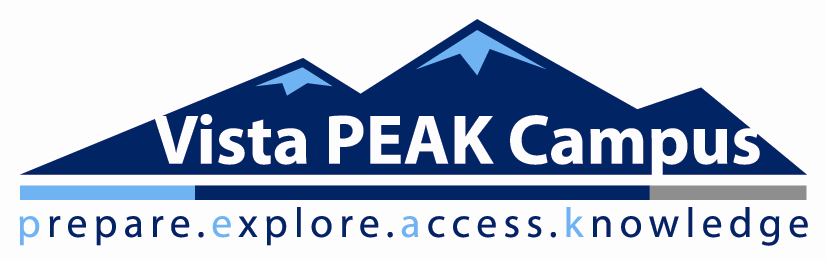 WHOLE NUMBER SCALE for assignments/individual assessments (minimum expectation)Body of Evidence:There are three types of assessment: work habits, formative and summative. Formative (assessments for learning) provide direction for improvement for the student and adjustment of instruction for the teacher e.g. observation, quizzes, homework, discussion, drafts, etc. These assessments are identified by lower case letters in the teacher grade book.Summative (assessment of learning) provide information to be used in making judgments about a student's achievement at the end of a sequence of instruction, e.g. final drafts, tests, assignments, projects, performances, etc. These assessments are identified by capital letters in the teacher grade book.**Classroom policies**: 
Building policies are found in the student/parent handbook and can be found on the VP website. The following additional classroom policies are enforced: Your actions in US History should reflect the PEAK choice of responsibility, respect, and safety.Respect every member of the class by using appropriate language, by paying attention when another person is speaking, and by raising your hand to speak.Be in your assigned seat when the bell rings. Tardies will be assigned for students in hall or roaming around the room after the bell has sounded.Have all necessary materials with you when you come to class. Hall passes are limited; don’t waste them on running to your locker.Follow directions the first time they are given.Maintain non-disruptive behavior.Required/ recommended supplies- 2” binderHighlighter WipesLoose leaf paperPencilsBlue/Black pensColored pencilsKleenex  and wipes– these will be used in the class all year. If each student brings one box, we will survive flu and allergy season =)-----------------------------------------------------------------------------------------------------------Detach here. Keep the syllabus for your records, and return the bottom signed portion.I have carefully read the expectations of this course and agree to support the goals and initiatives of the course.  I will show up, speak up, stand up and go further than I ever thought possible.  Student name: _____________________________________________(print)      Grade   _______   period _________Parent/Guardian Name: __________________________________________ (print)Parent/Guardian Name: __________________________________________ (Signature)Course NameInstructorInstructor E-mail & Avaialblity Instructor E-mail & Avaialblity U.S. HistoryAndrea Hitealhite@aps.k12.co.usvoicemail: 303-326-2427alhite@aps.k12.co.usvoicemail: 303-326-2427Course WebsiteClass Meeting Times & Location:PrerequisitesPrerequisiteswww.hitesocialstudies.weebly.comRoom 1403Office Hours: 3rd and 4th periodnonenone  Course Description   Course Description   Course Description United States History will be a survey course that will challenge students as they explore the continuity and change that has occurred throughout our shared history.  During this course, students will be engaging in activities that connect historical events and ideas and how they influence the present. In addition, students will analyze the positive and negative interactions that have occurred between the different peoples that comprise the United States.  United States History will be a survey course that will challenge students as they explore the continuity and change that has occurred throughout our shared history.  During this course, students will be engaging in activities that connect historical events and ideas and how they influence the present. In addition, students will analyze the positive and negative interactions that have occurred between the different peoples that comprise the United States.  United States History will be a survey course that will challenge students as they explore the continuity and change that has occurred throughout our shared history.  During this course, students will be engaging in activities that connect historical events and ideas and how they influence the present. In addition, students will analyze the positive and negative interactions that have occurred between the different peoples that comprise the United States.  Standards Referenced GradingStandards Referenced GradingStandards Referenced GradingStandards-based grading measures what a student should know and be able to do at each grade level according to Colorado State Content Standards. Under the standards-based system, students are graded on their achievement on class content. Work habits such as class participation and attendance are recorded separately. Standards-based grading measures what a student should know and be able to do at each grade level according to Colorado State Content Standards. Under the standards-based system, students are graded on their achievement on class content. Work habits such as class participation and attendance are recorded separately. Standards-based grading measures what a student should know and be able to do at each grade level according to Colorado State Content Standards. Under the standards-based system, students are graded on their achievement on class content. Work habits such as class participation and attendance are recorded separately. Mastery Tracker and Accessing GradesMastery Tracker and Accessing GradesMastery Tracker and Accessing GradesRather than Infinite Campus which has many limitations on what we can communicate, the Social Studies Department will be using a mastery tracker that will be constantly updated and available for students and parents to view.  All you will need is your student’s ID number and access to the internet. You may access the Mastery Tracker by going to the class website www.hitesocialstudies.weebly.com and clicking on the “Mastery Tracker-Grades” link. You will then see your progress by class section (on bottom tabs) and student ID number.  Rather than Infinite Campus which has many limitations on what we can communicate, the Social Studies Department will be using a mastery tracker that will be constantly updated and available for students and parents to view.  All you will need is your student’s ID number and access to the internet. You may access the Mastery Tracker by going to the class website www.hitesocialstudies.weebly.com and clicking on the “Mastery Tracker-Grades” link. You will then see your progress by class section (on bottom tabs) and student ID number.  Rather than Infinite Campus which has many limitations on what we can communicate, the Social Studies Department will be using a mastery tracker that will be constantly updated and available for students and parents to view.  All you will need is your student’s ID number and access to the internet. You may access the Mastery Tracker by going to the class website www.hitesocialstudies.weebly.com and clicking on the “Mastery Tracker-Grades” link. You will then see your progress by class section (on bottom tabs) and student ID number.  ProficiencyNumberTeacher LanguageStudent LanguageA (Advanced)4More Complex Measurement TopicI completely understand and can apply, evaluate and/or re-create my learning for othersP (Proficient)3Target Measurement Topic I can consistently do this by myselfPP(Partially Proficient)2Simpler measurement topic I can do some by myself, need help with someU (Unsatisfactory)1With help partial success at 2.0 and 3.0.  Even with help, I still only understand some of thisF0No evidenceI showed no understanding at all or did not bother to turn this inLATE POLICYAt Vista PEAK, we strive to promote responsibility and readiness for post-secondary opportunities. In order to help prepare your student, the social studies department has implemented this late work policy. Please contact your teacher if you have questions.Late work will not be accepted for formative assignments and work habits grades.If a student has an excused absence, they may turn the assignment in 1 day late for credit.If there are special circumstances the teacher needs to know please contact the teacher in advance. Communication is key.Summative assessments may be accepted late with a .5 (out of the 4 point scale) deduction per day.Honors DesignationStudents registered in the Honor’s section of this course, are required to engage in intensive supplemental learning both inside and outside of the classroom.Failure to complete honor’s assignments will result in at least a full letter grade reduction in their final grade.Class Participation/AttendanceClass Participation/AttendanceClassroom participation and consistent attendance are crucial for students to be successful in learning the material and scoring well on assessments. It is the student’s responsibility to be accountable for their learning in class. Therefore, if a student misses class it is also their responsibility to ensure that they make up missed work or learning. Utilize the class website to check on missed assignments and activities.Classroom participation and consistent attendance are crucial for students to be successful in learning the material and scoring well on assessments. It is the student’s responsibility to be accountable for their learning in class. Therefore, if a student misses class it is also their responsibility to ensure that they make up missed work or learning. Utilize the class website to check on missed assignments and activities.Responsible Technology UseResponsible Technology UseAll students are given the privilege of utilizing our state of the art technological tools including iPods, iPads, Netbooks, Laptops, Google accounts etc. and are expected to follow the guidelines for technology use as outlined in the Acceptable Use Policy. Students shall not:· Utilize the school system computer network for any illegal activity.· Access or link to websites that contain material deemed vulgar, offensive, or otherwise inappropriate.· Use or display copyrighted or otherwise licensed material without specific permission or authorization     from the appropriate party.· Utilize the network for commercial purposes.· Post, use, or download any files that cause congestion or impede network operations.· Trespass in or vandalize another’s files, folders, data, or work.· Post anonymous messages or in any way misrepresent one’s own identity.· Use an account password of another user.· Use abusive or otherwise objectionable language in any message.· Use e-mail to promote the annoyance, attack, or harassment of others.Consequences for misuse may include, but are not limited to, suspension of equipment access, disciplinary action commensurate with the level of misconduct, and/or legal action as appropriate. All students are given the privilege of utilizing our state of the art technological tools including iPods, iPads, Netbooks, Laptops, Google accounts etc. and are expected to follow the guidelines for technology use as outlined in the Acceptable Use Policy. Students shall not:· Utilize the school system computer network for any illegal activity.· Access or link to websites that contain material deemed vulgar, offensive, or otherwise inappropriate.· Use or display copyrighted or otherwise licensed material without specific permission or authorization     from the appropriate party.· Utilize the network for commercial purposes.· Post, use, or download any files that cause congestion or impede network operations.· Trespass in or vandalize another’s files, folders, data, or work.· Post anonymous messages or in any way misrepresent one’s own identity.· Use an account password of another user.· Use abusive or otherwise objectionable language in any message.· Use e-mail to promote the annoyance, attack, or harassment of others.Consequences for misuse may include, but are not limited to, suspension of equipment access, disciplinary action commensurate with the level of misconduct, and/or legal action as appropriate. 